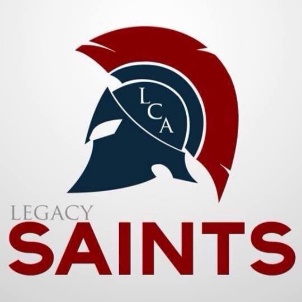          Legacy Christian Academy             5933 Valley Pike, Stephens City, VA  22655Transcript/Recommendation Request FormTranscript Information Name: __________________________________________________________________College Requesting Transcript: _______________________________________________College Address: __________________________________________________________City: ______________________________________ State: _________ Zip: ___________College Email: ____________________________________________________________College Fax Number: ___________________________________Recommendation LetterCollege Requesting the Recommendation Letter: _________________________________How does the document need to be sent?        Mail         Email       Fax      (Be sure to include the necessary information For us to send the document in the manner is which it is to be sent.)Is there a deadline?      Yes      No                       Deadline Date: ______________Please Note: LCA will send five transcripts to colleges with no charge.  After the 5th request, the school will charge $3.00/document.  Transcript and Recommendation letters will be available after 5-7 business days.